Как всегда  в нашей школе праздник День учителя прошел весело и по- доброму!!!!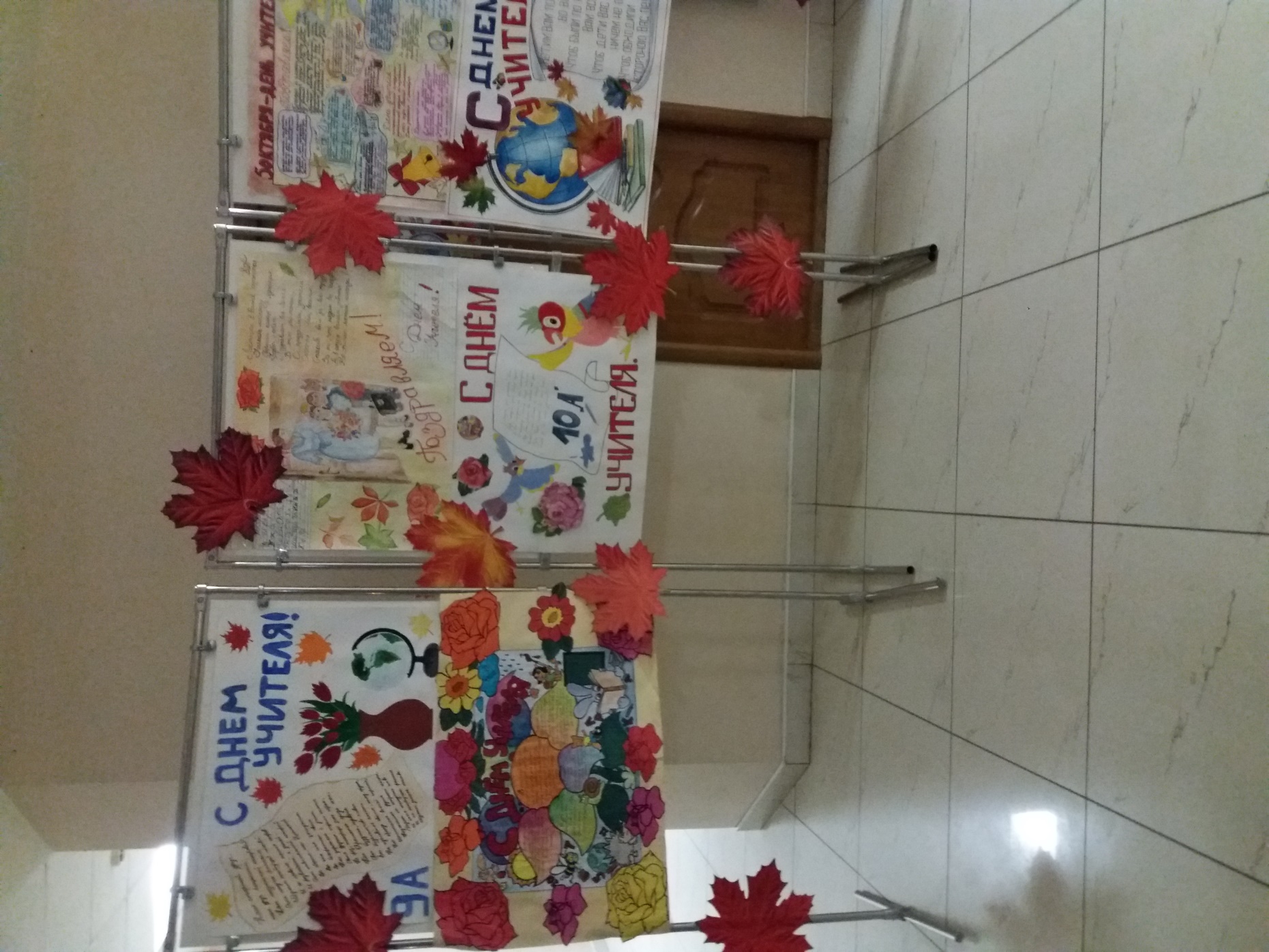 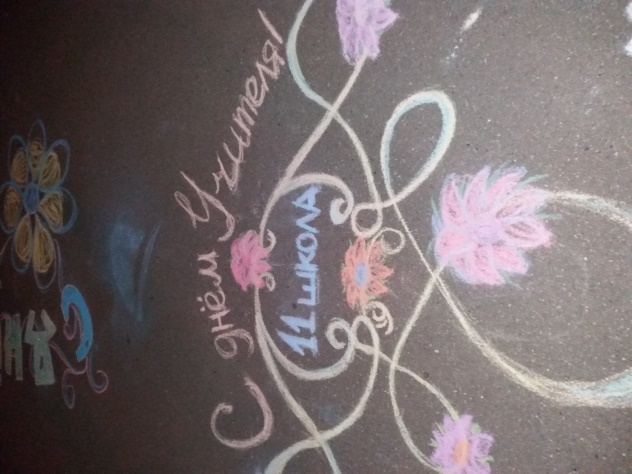 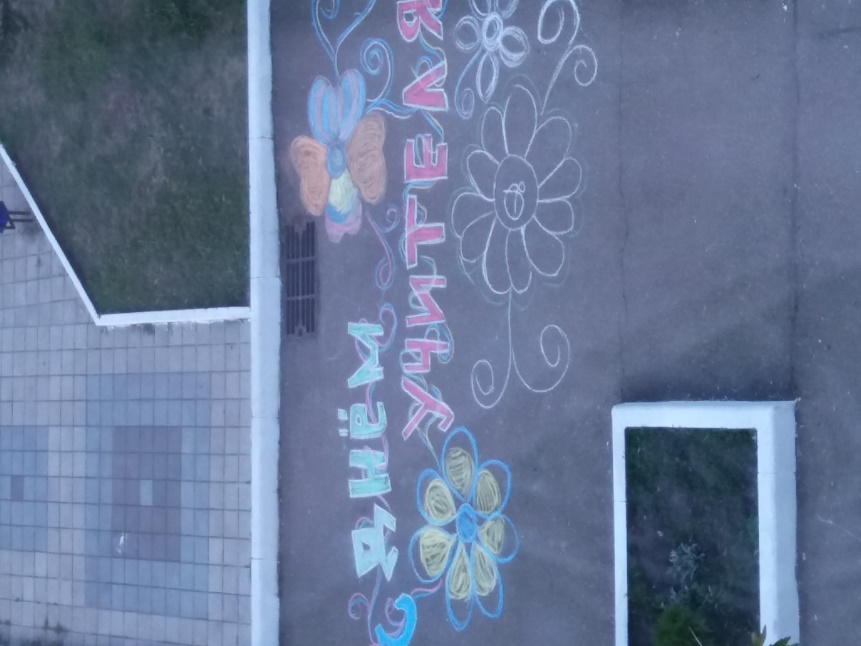 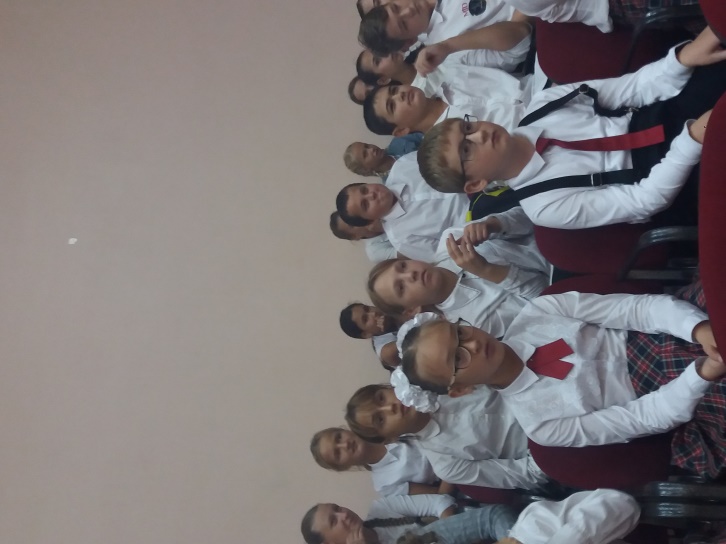 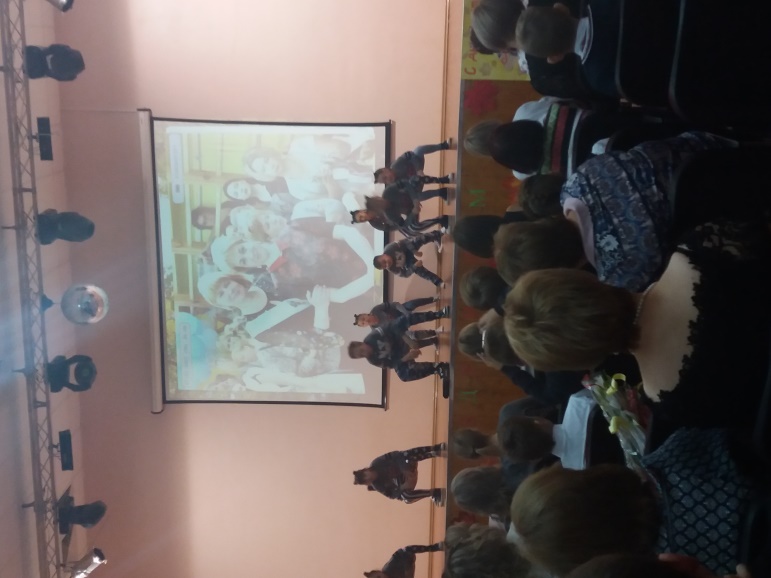 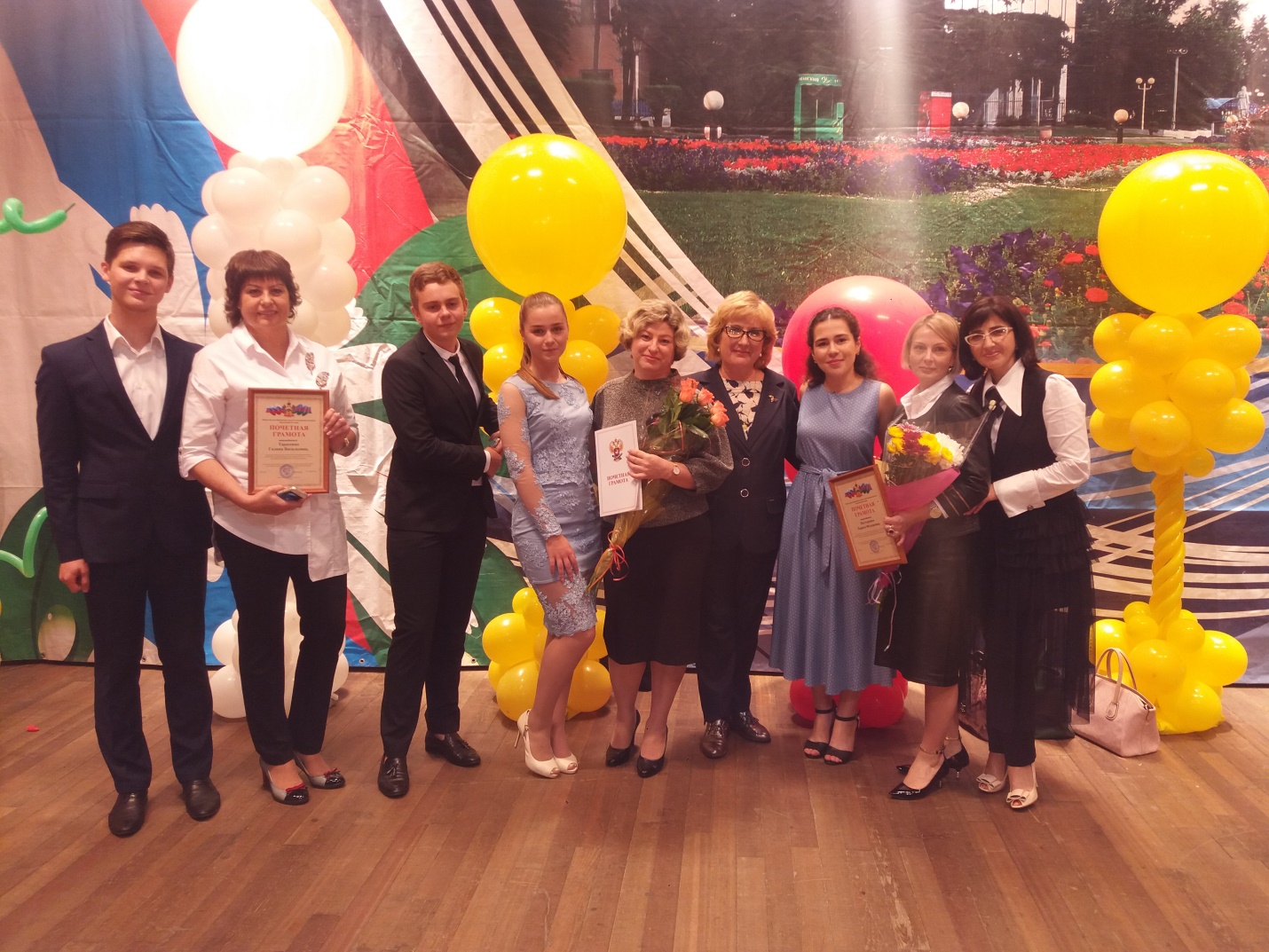 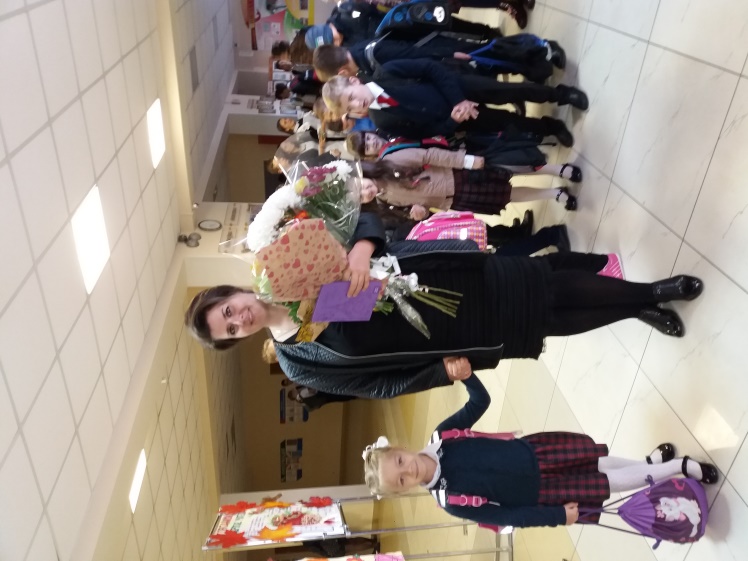 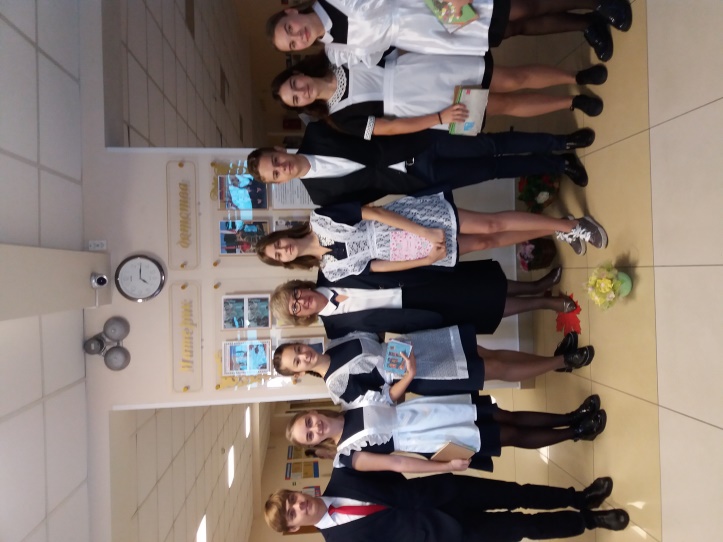 